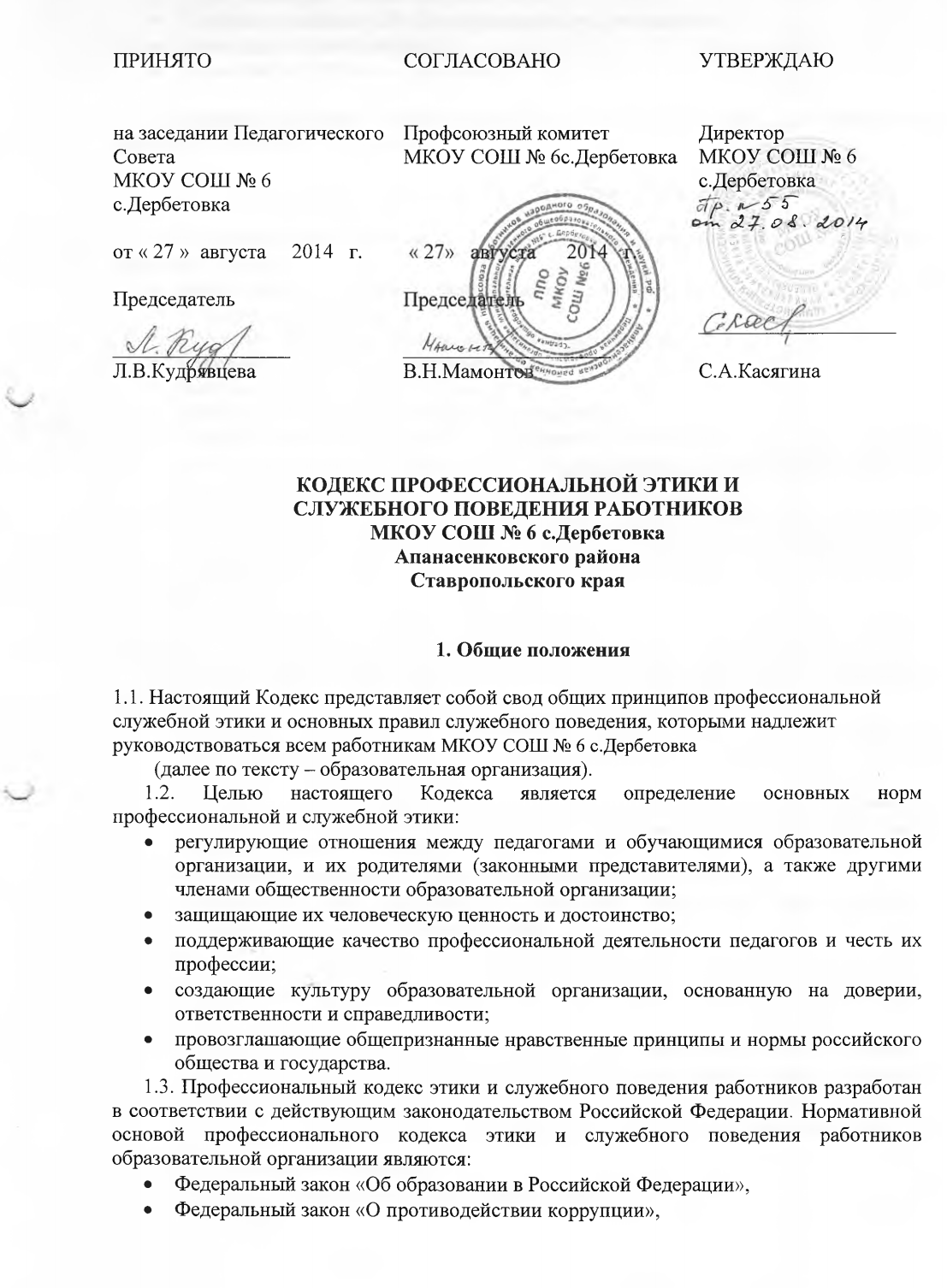 Трудовой кодекс Российской Федерации,Типовое положение «Об общеобразовательном учреждении», Конвенция о правах ребенка,Устав МКОУ СОШ № 6 с.Дербетовка1.4. Каждый работник должен принимать все необходимые меры для соблюдения положений настоящего Кодекса.2. Основные принципы служебного поведения работников2.1. В соответствии со статьей 21 Трудового кодекса Российской Федерации каждый работник обязан:добросовестно исполнять свои трудовые обязанности, возложенные на него трудовым договором:соблюдать Правила внутреннего трудового распорядка;соблюдать трудовую дисциплину;выполнять установленные нормы труда;соблюдать требования по охране труда и обеспечению безопасности труда;бережно относится к имуществу работодателя (в том числе к имуществу третьих лиц, находящемуся у работодателя, если работодатель несет ответственность за сохранность этого имущества) и других работников;незамедлительно сообщить работодателю либо непосредственному руководителю о возникновении ситуации, представляющей угрозу жизни и здоровью людей, сохранности имущества  (в том числе имущества третьих лиц, находящегося у работодателя, если работодатель несет ответственность за сохранность этого имущества)2.2. Основные принципы служебного поведения работников являются основой поведения граждан в связи с нахождением их в трудовых отношениях с МКОУ СОШ № 6 с.ДербетовкаРаботники, сознавая ответственность перед государством, обществом и гражданами, призваны: исполнять должностные обязанности добросовестно и на высоком профессиональном уровне в целях обеспечения эффективной работы образовательной организации; исходить из того, что признание, соблюдение и защита прав и свобод человека и гражданина определяют основной смысл и содержание деятельности работников образовательной организации;обеспечивать эффективную работу образовательной организации;  осуществлять свою деятельность в пределах полномочий, предоставленных работнику образовательной организации;при исполнении должностных обязанностей не оказывать предпочтения каким-либо профессиональным или социальным группам и организациям, быть независимыми от влияния отдельных граждан, профессиональных или социальных групп и организаций;исключать действия, связанные с влиянием каких-либо личных, имущественных (финансовых) и иных интересов, препятствующих добросовестному исполнению должностных обязанностей; соблюдать нейтральность, исключающую возможность влияния на их профессиональную деятельность решений политических партий, иных общественных объединений; соблюдать нормы служебной, профессиональной этики и правила делового поведения; проявлять корректность и внимательность в обращении со всеми участниками образовательного процесса, гражданами и должностными лицами; проявлять терпимость и уважение к обычаям и традициям народов России, учитывать культурные и иные особенности различных этнических, социальных групп и конфессий, способствовать межнациональному и межконфессиональному согласию;воздерживаться от поведения, которое могло бы вызвать сомнение в объективном исполнении работником должностных обязанностей, а также избегать конфликтных ситуаций, способных нанести ущерб их репутации или авторитету образовательной организации; не использовать должностное положение для оказания влияния на деятельность государственных органов, органов местного самоуправления, должностных лиц и граждан при решении вопросов личного характера;воздерживаться от публичных высказывания, суждений и оценок в отношении деятельности образовательной организации, его директора, если это не входит в должностные обязанности работника;принимать предусмотренные законодательством Российской Федерации меры по недопущению возникновения конфликтов интересов и урегулированию возникших конфликтов интересов; соблюдать установленные в образовательной организации правила публичных выступлений и предоставления служебной информации;уважительно относиться к деятельности представителей средств массовой информации по информированию общества о работе образовательной организации, а также оказывать содействие в получении достоверной информации в установленном порядке;постоянно стремиться к обеспечению как можно более эффективного распоряжения ресурсами, находящимися в сфере его ответственности;проявлять при исполнении должностных обязанностей честность, беспристрастность и справедливость, не допускать коррупционно-опасного поведения (поведения, которое может восприниматься окружающими как общение или предложение дачи взятки, как согласие принять взятку или как просьба о даче взятки либо как возможность совершить иное коррупционное правонарушение).2.3. В целях противодействия коррупции работнику рекомендуется:уведомлять директора, органы прокуратуры или другие государственные органы обо всех случаях обращения к работнику образовательной организации  каких-либо лиц в целях склонения к совершению коррупционных правонарушений; не получать в связи с исполнением должностных обязанностей вознаграждения от физических и юридических лиц (подарки, денежное вознаграждение, услуги материального характера, плату за развлечения, отдых, за пользование транспортом и иные вознаграждения);принимать меры по недопущению возникновения конфликта интересов и урегулированию возникших случаев конфликта интересов, не допускать при исполнении должностных обязанностей личную заинтересованность, которая приводит или может привести к конфликту интересов, уведомлять своего непосредственного руководителя о возникшем конфликте интересов или о возможности его возникновения, как только ему станет об этом известно.2.4. Работник, наделенный организационно-распорядительными полномочиями по отношению к другим работникам, должен стремиться быть для них образцом профессионализма, безупречной репутации, способствовать формированию в образовательной организации благоприятного для эффективной работы морально-психологического климата. Работник, наделенный организационно-распорядительными полномочиями по отношению к другим работникам, призван:принимать меры по предупреждению коррупции, а также меры к тому, чтобы подчиненные ему работники не допускали коррупционно-опасного поведения, своим личным поведением подавать пример честности, беспристрастности и справедливости;не допускать случаев принуждения работников к участию в деятельности политических партий, общественных объединений и религиозных организаций;по возможности принимать меры по предотвращению или урегулированию конфликта интересов в случае, если ему стало известно о возникновении у работника личной заинтересованности, которая приводит или может привести к конфликту  интересов.2.5. Директор образовательной организации обязан представлять сведения о доходах, об имуществе и обязательствах имущественного характера в соответствии с законодательством Российской Федерации. 3. Соблюдение законности3.1. Работник образовательной организации обязан соблюдать Конституцию Российской Федерации, законодательство Российской Федерации, федеральные конституционные законы, федеральные законы, иные нормативные правовые акты Российской Федерации, локальные нормативно-правовые акты образовательной организации.3.2. Работник образовательной организации в своей деятельности не должен допускать нарушения и иных нормативно-правовых актов Российской Федерации, локальных актов образовательной организации, исходя из политической, экономической целесообразности либо по иным мотивам. 3.3. Работник образовательной организации  обязан противодействовать проявлениям коррупции и предпринимать меры по ее профилактике в порядке, установленном законодательством Российской Федерации о противодействии коррупции. 4. Основные принципы этического поведения работников4.1. В общении работникам образовательной организации необходимо руководствоваться конституционными положениями о том, что человек, его права и свободы являются высшей ценностью, и каждый гражданин имеет право на неприкосновенность частной жизни, личную и семейную тайну, защиту чести, достоинства, своего доброго имени. 4.2. В общении с участниками образовательного процесса, гражданами и коллегами со стороны работника образовательной организации недопустимы:любого вида высказывания и действия дискриминационного характера по признакам пола, возраста, расы, национальности, языка, гражданства, социального, имущественного или семейного положения, политических или религиозных предпочтений; пренебрежительный тон, грубость, заносчивость, некорректность замечаний, предъявление неправомерных, незаслуженных обвинений; угрозы, оскорбительные выражения или реплики, действия, препятствующие нормальному общению или провоцирующие противоправное поведение;принятия пищи, курения во время служебных совещаний, бесед, иного служебного общения с гражданами.4.3. Работники образовательной организации должны способствовать установлению в коллективе деловых взаимоотношений и конструктивного сотрудничества друг с другом,  должны быть вежливыми, доброжелательными, корректными, внимательными и проявлять толерантность в общении  с обучающимися, родителями (законными представителями), общественностью и коллегами. 4.4. Внешний вид работника образовательной организации при исполнении им должностных обязанностей в зависимости от условий службы и формата служебного мероприятия должен способствовать уважительному отношению граждан к образовательной организации.4.5. Основными принципами, на которых основана деятельность педагогических работников, как особых работников в образовательной организации, являются:принцип компетентности;принцип человечности; принцип справедливости;принцип доброжелательности;принцип ответственности;принцип профессиональности;принцип индивидуально-личностного подхода;принцип духовно-нравственного воспитания;принцип терпимости;принцип демократичности;принцип партнерства;принцип солидарности.5. Основные требования к педагогическим работникам5.1. Профессиональная этика педагога требует призвания, преданности своей работе и чувства ответственности при исполнении своих обязанностей. 5.2. Педагог всегда требователен по отношению к себе и стремится к самосовершенствованию.  5.3. Педагог несет ответственность:за качество и результаты доверенной ему педагогической работы;за физическую, интеллектуальную, эмоциональную и духовную защиту обучающихся;за порученные ему администрацией функции и доверенные ресурсы.5.4. Своим поведением педагог поддерживает и защищает исторически сложившуюся профессиональную честь педагога.5.5. Педагог передает обучающимся, как молодому поколению, национальные и общечеловеческие культурные ценности, принимает посильное участие в процессе культурного развития. 5.6. В общении с обучающимися и во всех остальных случаях педагог уважителен, вежлив и корректен. Он знает и соблюдает нормы этикета, подходящие для каждой отдельно взятой ситуации.5.7. В случае, когда личные интересы обучающегося вступают в противоречие с интересами образовательной организации, других людей, взрослых и детей, педагог обязан выполнять свои функции с максимальной беспристрастностью.5.8. Авторитет педагога основывается на компетентности, справедливости, такте, умении заботиться об обучающихся. 5.9. Педагог дорожит своей репутацией.5.10. Работа педагога в системе образования направлена на достижение исключительно гуманных целей, предполагающих снятие ограничений на пути свободного интеллектуального и личностного развития каждого обучающегося.5.11. Педагог выступает одним из основных защитников интересов обучающегося
перед обществом, всеми людьми.5.12. В общении с обучающимися педагог придерживается следующих принципов:педагог выбирает подходящий стиль общения с обучающимися, основанный на взаимном уважении;требовательность педагога по отношению к обучающемуся позитивна и хорошо обоснованна; педагог никогда не должен терять чувства меры и самообладания;педагог выбирает такие методы работы, которые поощряют в его обучающихся развитие положительных черт и взаимоотношений: самостоятельность, самоконтроль, самовоспитание, желание сотрудничать и помогать другим;при оценке поведения и достижений своих обучающихся педагог стремится укреплять их самоуважение и веру в свои силы, показывать им возможности совершенствования, повышать мотивацию обучения;педагог является беспристрастным, одинаково доброжелательным и благосклонным ко всем своим обучающимся;при оценке достижений обучающихся в баллах педагог стремится к объективности и справедливости;педагог должен быть осторожен и осмотрителен в выборе и применении методов обучения и воспитания, психодиагностических методов, а также в своих выводах и рекомендациях по обучению и воспитанию обучающихся;педагог обязан информировать тех, кому он подчинен, а также профессиональные объединения педагогов о замеченных им нарушениях прав обучающихся другими лицами, о случаях негуманного обращения с обучающимися;педагог должен применять индивидуальный и дифференцированный
подход в обучении и воспитании обучающихся на основе личностно-ориентированного образования.5.13. Взаимоотношения между педагогами основываются на принципах коллегиальности, партнерства и уважения:педагог защищает не только свой авторитет, но и авторитет своих коллег; он не принижает своих коллег в присутствии обучающихся, их родителей (законных представителей) или других лиц.педагоги избегают необоснованных конфликтов во взаимоотношениях; в случае возникновения разногласий они стремятся к их конструктивному решению;при возникновении конфликтных или спорных ситуаций между педагогами нужно помнить, что критика, как оценка деятельности коллег, в первую очередь, должна быть внутренней, т. е. она должна высказываться в образовательной организации, а не за ее пределами;критика, направленная на работу, решения, взгляды и поступки коллег или администрации, не должна унижать подвергаемое критике лицо; она должна быть обоснованной, конструктивной, тактичной, доброжелательной. 5.14. Отношения администрации образовательной организации с каждым из педагогов основываются на принципе равноправия:различные статусы педагогов, квалификационные категории и обязанности не должны препятствовать равноправному выражению всеми педагогами своего мнения и защите своих убеждений;оценки и решения директора образовательной организации должны быть беспристрастными и основываться на фактах и реальных заслугах педагогов;важные для педагогического сообщества решения принимаются в образовательной организации на основе принципов открытости и общего участия.5.15. Педагоги должны уважительно и доброжелательно общаться с родителями (законными представителями) обучающихся: педагог консультирует родителей (законных представителей) по проблемам воспитания обучающихся, помогает смягчить конфликты между родителями и обучающимися;отношения педагогов с родителями (законными представителями) не должны оказывать влияния на оценку личности и достижений обучающихся.5.16. Педагог является не только учителем  и воспитателем детей, но и общественным просветителем, хранителем культурных ценностей, порядочным и образованным человеком:педагог старается внести свой вклад в согласие общества;педагог хорошо понимает и исполняет свой гражданский долг и социальную роль.6. Заключительные положения6.1. Настоящее Положение принимается на заседании Совета образовательной организации, согласовывается с председателем Профсоюзного комитета образовательной организации и утверждается директором образовательной организации.6.2. Изменения и дополнения в настоящее Положение вносятся на заседании Совета образовательной организации, согласовываются с председателем Профсоюзного комитета образовательной организации и утверждаются директором образовательной организации.